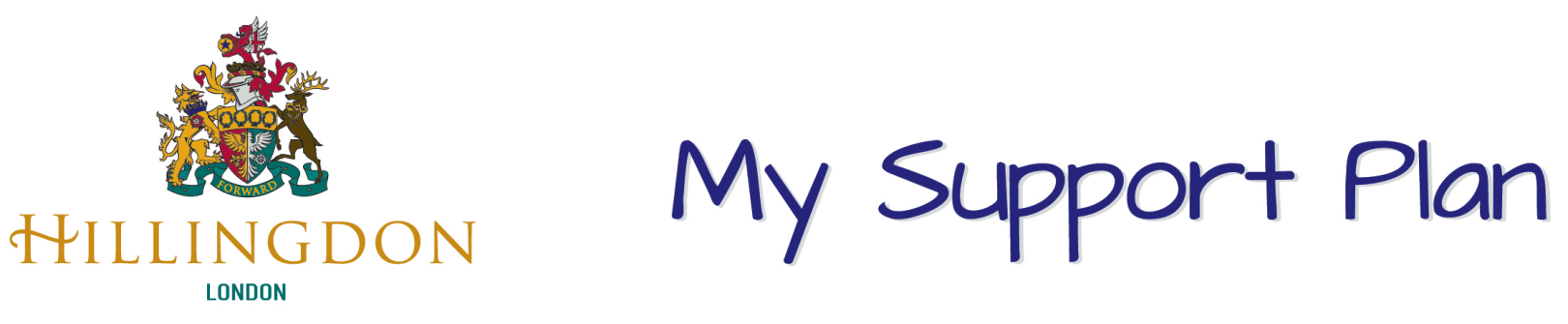 A: Personal InformationDetails of setting: (Please go to the following section if the child/young person does not attend an educational setting)B: One Page ProfileName of Child/young person:C: Professionals involved in my lifeD: Background Information (Completed with/by parents prior to TAC/TAYP meeting)E: Early Years Assessment Grid (to be completed for pre-school children)F: Strengths and Special Educational Needs G: Outcomes Family Outcomes (If you are not a SEND Key Worker go to the following section) H: Outcome ReviewI: Provision Map (replace with your settings own version if already completed/add additional rows to this template if required)J: Consent and Data Protection InformationName:D.O.B:Home language:Gender:Ethnicity:Primary area of need:Other identified needs: (choose all that apply*)Communication and InteractionCognition and LearningSocial, Emotional Mental healthPhysical and/or SensoryAutistic Spectrum ConditionsSocial Care needs:(choose all that apply*)Child in NeedChild Protection Child in CareOtherNursery/school/college:Funded placement (Y/N) Funded placement (Y/N) Address:My Key stage/year group:Attendance (present & unauthorised)Attendance (present & unauthorised)Attendance (present & unauthorised)Main contact:Email:Telephone number:Telephone number:Plan start date:Plan review dates & by who:What is important to meWhat is important for meHow I like to communicate & be involved in making decisionsLikesDislikesMy strengths, talents & interestsWhat I need support withYou may need to know...(medication, allergies, languages spoken, religion etc)What people like and admire about meMy aspirationsName and Role  Contact details (including email addresses) Report included(date)Length and frequency of involvement Currently involved or end datePaediatrician Therapist: SALTTherapist: OTTherapist: PhysioSocial WorkerEducational PsychologistOtherWhat has happened in the last 12 months? What is working well for the child/young person and their familyChild/young person and families' priorities:(This forms the agenda for the TAC/TAYP meeting)Area of DevelopmentIndicate: (E) Emerging (D) Developing (S) SecureIndicate: (E) Emerging (D) Developing (S) SecureIndicate: (E) Emerging (D) Developing (S) SecureArea of DevelopmentBaseline DateReview DateReview DateArea of DevelopmentChronological Age at the time of the assessment (in months)Communication and language (mandatory)Communication and language (mandatory)Communication and language (mandatory)Communication and language (mandatory)Listening and attention Understanding SpeakingPhysical development (mandatory)Physical development (mandatory)Physical development (mandatory)Physical development (mandatory)Moving and handling Health and self-carePersonal, social and emotional development (mandatory)Personal, social and emotional development (mandatory)Personal, social and emotional development (mandatory)Personal, social and emotional development (mandatory)Self-confidence and self-awareness  Managing feelings and behaviour Making relationshipsLiteracy Literacy Literacy Literacy Reading Writing Mathematics Mathematics Mathematics Mathematics Numbers Shape, space and measures Understanding the world People and communities People and communities People and communities People and communities The world  Technology Expressive arts and design Expressive arts and design Expressive arts and design Expressive arts and design Exploring and using media and materials  Being imaginativeAssessArea of NeedStrengths:Special Educational Needs (in priority order): AssessCommunication and InteractionAssessCognition and LearningAssessSocial, Emotional and Mental HealthAssessSensory and/or PhysicalPlan & DoAgreed OutcomeAgreed OutcomeSteps we need to take in order to achieve the outcome?ByWhen?Plan & Do1Plan & Do2Plan & Do3Plan & Do4Plan & Do5Strengths and/or identified areas of supportRecommendations (if applicable)Parents and carersFamily & environmental factorsOtherReviewOutcome 1: Score: (0-2)ReviewReview: ReviewNext steps:Next steps:ReviewNew Outcome:New Outcome:ReviewOutcome 2:Score: (0-2)ReviewReview:ReviewNext steps:Next steps:ReviewNew Outcome:New Outcome:ReviewOutcome 3:Score: (0-2)ReviewReview:ReviewNext steps:Next steps:ReviewNew Outcome:New Outcome:ReviewOutcome 4:Score: (0-2)ReviewReview:ReviewNext steps: Next steps: ReviewNew Outcome:New Outcome:Quality First Teaching strategies used:Visual timetable, visual prompts, reward system, task board, peer mentoring, writing frames, word banks, feelings wall Quality First Teaching strategies used:Visual timetable, visual prompts, reward system, task board, peer mentoring, writing frames, word banks, feelings wall Quality First Teaching strategies used:Visual timetable, visual prompts, reward system, task board, peer mentoring, writing frames, word banks, feelings wall Quality First Teaching strategies used:Visual timetable, visual prompts, reward system, task board, peer mentoring, writing frames, word banks, feelings wall Quality First Teaching strategies used:Visual timetable, visual prompts, reward system, task board, peer mentoring, writing frames, word banks, feelings wall Quality First Teaching strategies used:Visual timetable, visual prompts, reward system, task board, peer mentoring, writing frames, word banks, feelings wall Quality First Teaching strategies used:Visual timetable, visual prompts, reward system, task board, peer mentoring, writing frames, word banks, feelings wall Quality First Teaching strategies used:Visual timetable, visual prompts, reward system, task board, peer mentoring, writing frames, word banks, feelings wall Quality First Teaching strategies used:Visual timetable, visual prompts, reward system, task board, peer mentoring, writing frames, word banks, feelings wall Quality First Teaching strategies used:Visual timetable, visual prompts, reward system, task board, peer mentoring, writing frames, word banks, feelings wall Quality First Teaching strategies used:Visual timetable, visual prompts, reward system, task board, peer mentoring, writing frames, word banks, feelings wall Quality First Teaching strategies used:Visual timetable, visual prompts, reward system, task board, peer mentoring, writing frames, word banks, feelings wall OutcomeInterventionInterventionStaff/pupil ratioStaff & cost per hourWeekly durationWeekly durationWeekly CostAnnualCostDesiredImpactDesiredImpactOutcome met?A/P/U123456Total school resource used:(must be over £6K) Total school resource used:(must be over £6K) Total: (provision cost - school resource) Total: (provision cost - school resource) Total: (provision cost - school resource) Total: (provision cost - school resource) Child /Young Person’s full name: Child /Young Person’s full name: Child /Young Person’s full name: Child /Young Person’s full name: Child /Young Person’s full name: Child /Young Person’s full name: DOB: Date:School/Setting/Venue:School/Setting/Venue:School/Setting/Venue:School/Setting/Venue:Parent/Child’s Consent for Information Storage and Information Sharing: I, __________________________________________________________________  consent to the personal data recorded on this form being collected, processed and stored for the purpose of providing services to:Parent/Child’s Consent for Information Storage and Information Sharing: I, __________________________________________________________________  consent to the personal data recorded on this form being collected, processed and stored for the purpose of providing services to:Parent/Child’s Consent for Information Storage and Information Sharing: I, __________________________________________________________________  consent to the personal data recorded on this form being collected, processed and stored for the purpose of providing services to:Parent/Child’s Consent for Information Storage and Information Sharing: I, __________________________________________________________________  consent to the personal data recorded on this form being collected, processed and stored for the purpose of providing services to:Parent/Child’s Consent for Information Storage and Information Sharing: I, __________________________________________________________________  consent to the personal data recorded on this form being collected, processed and stored for the purpose of providing services to:Parent/Child’s Consent for Information Storage and Information Sharing: I, __________________________________________________________________  consent to the personal data recorded on this form being collected, processed and stored for the purpose of providing services to:Tick appropriate box:Tick appropriate box:Tick appropriate box:Tick appropriate box:Tick appropriate box:Tick appropriate box:Child or young person for whom I am a parentChild or young person for whom I am a carerMeI consent to the sharing of information between professional services that will directly support my child/me. I agree that information can be shared between these agencies for the purpose of carrying out an assessment or ongoing progress monitoring.I consent to the sharing of information between professional services that will directly support my child/me. I agree that information can be shared between these agencies for the purpose of carrying out an assessment or ongoing progress monitoring.I consent to the sharing of information between professional services that will directly support my child/me. I agree that information can be shared between these agencies for the purpose of carrying out an assessment or ongoing progress monitoring.I consent to the sharing of information between professional services that will directly support my child/me. I agree that information can be shared between these agencies for the purpose of carrying out an assessment or ongoing progress monitoring.I consent to the sharing of information between professional services that will directly support my child/me. I agree that information can be shared between these agencies for the purpose of carrying out an assessment or ongoing progress monitoring.I consent to the sharing of information between professional services that will directly support my child/me. I agree that information can be shared between these agencies for the purpose of carrying out an assessment or ongoing progress monitoring.Signature:Signature:Signature:Signature:Signature:Signature:The London Borough of Hillingdon, in its capacity of Data Controller, holds certain information about you and/or a child or young person (“personal data”) mentioned in this form which it needs to process for the purpose of providing the service of arranging and administering the assessment and Special Educational Needs Support Plan. We collect and process your personal data to allow us to provide this service. By ticking the box or boxes above, you are consenting that we can collect and process your personal data and the personal data of a child or young person mentioned in this form for the purposes set out. You have the right to withdraw your consent at any time by contacting: sasinclusion@hillingdon.gov.uk For further information including details about our retention policy please refer to the London Borough of Hillingdon - Data Protection Privacy Notice which can be found on www.hillingdon.gov.uk/privacy  The London Borough of Hillingdon, in its capacity of Data Controller, holds certain information about you and/or a child or young person (“personal data”) mentioned in this form which it needs to process for the purpose of providing the service of arranging and administering the assessment and Special Educational Needs Support Plan. We collect and process your personal data to allow us to provide this service. By ticking the box or boxes above, you are consenting that we can collect and process your personal data and the personal data of a child or young person mentioned in this form for the purposes set out. You have the right to withdraw your consent at any time by contacting: sasinclusion@hillingdon.gov.uk For further information including details about our retention policy please refer to the London Borough of Hillingdon - Data Protection Privacy Notice which can be found on www.hillingdon.gov.uk/privacy  The London Borough of Hillingdon, in its capacity of Data Controller, holds certain information about you and/or a child or young person (“personal data”) mentioned in this form which it needs to process for the purpose of providing the service of arranging and administering the assessment and Special Educational Needs Support Plan. We collect and process your personal data to allow us to provide this service. By ticking the box or boxes above, you are consenting that we can collect and process your personal data and the personal data of a child or young person mentioned in this form for the purposes set out. You have the right to withdraw your consent at any time by contacting: sasinclusion@hillingdon.gov.uk For further information including details about our retention policy please refer to the London Borough of Hillingdon - Data Protection Privacy Notice which can be found on www.hillingdon.gov.uk/privacy  The London Borough of Hillingdon, in its capacity of Data Controller, holds certain information about you and/or a child or young person (“personal data”) mentioned in this form which it needs to process for the purpose of providing the service of arranging and administering the assessment and Special Educational Needs Support Plan. We collect and process your personal data to allow us to provide this service. By ticking the box or boxes above, you are consenting that we can collect and process your personal data and the personal data of a child or young person mentioned in this form for the purposes set out. You have the right to withdraw your consent at any time by contacting: sasinclusion@hillingdon.gov.uk For further information including details about our retention policy please refer to the London Borough of Hillingdon - Data Protection Privacy Notice which can be found on www.hillingdon.gov.uk/privacy  The London Borough of Hillingdon, in its capacity of Data Controller, holds certain information about you and/or a child or young person (“personal data”) mentioned in this form which it needs to process for the purpose of providing the service of arranging and administering the assessment and Special Educational Needs Support Plan. We collect and process your personal data to allow us to provide this service. By ticking the box or boxes above, you are consenting that we can collect and process your personal data and the personal data of a child or young person mentioned in this form for the purposes set out. You have the right to withdraw your consent at any time by contacting: sasinclusion@hillingdon.gov.uk For further information including details about our retention policy please refer to the London Borough of Hillingdon - Data Protection Privacy Notice which can be found on www.hillingdon.gov.uk/privacy  The London Borough of Hillingdon, in its capacity of Data Controller, holds certain information about you and/or a child or young person (“personal data”) mentioned in this form which it needs to process for the purpose of providing the service of arranging and administering the assessment and Special Educational Needs Support Plan. We collect and process your personal data to allow us to provide this service. By ticking the box or boxes above, you are consenting that we can collect and process your personal data and the personal data of a child or young person mentioned in this form for the purposes set out. You have the right to withdraw your consent at any time by contacting: sasinclusion@hillingdon.gov.uk For further information including details about our retention policy please refer to the London Borough of Hillingdon - Data Protection Privacy Notice which can be found on www.hillingdon.gov.uk/privacy  